AgendaAEL Bi-Weekly Conference Call Texas Workforce CommissionNovember 19, 2020FINAL10:30 AM Central (9:30 AM Mountain)Live Event Attendee Link(Please put your Name/Grantee in the Q&A for roll call)Agenda details:BusinessHSE Voucher program has deployed!HiSet contract in developmentFinal AEL Letter will be coming out soon.Send voucher trackers by email to TWC.TxCHSE@twc.texas.gov by the 15th of every month.Vouchers must be spent by August 31, 2021MACC demonstrations on Mon. Nov. 30th @1:00 and Friday Dec. 4th @1:00 Chander Joshi and Lori Slayton will demo how the system works and how your students can get assistance with math. TEAMS 5.4.1 -- Deploys 12/15/2020Adds a Grant Recipient column to Educational OutcomesUpdates profile to include a few new PIRL elementsWebinar on 12/7/20 - 11 am CST– Registration in the PD Portal Target Tool Negotiations—where we areFiscal/ Finance Calls—starting January 15th 1 pm CST. Will be held quarterly.Serving Student Outside of your Contracted AreaProfessional DevelopmentNovember 30, 2020 – 1:00 pm central – Math Assistance Call Center (MACC) DemonstrationDecember 2, 2020 – 11:00 am central - Using NORTHSTAR DIGITAL LITERACY for Texas AEL Distance LearningDecember 4, 2020 – 11:30 am central – Tech and Tell: Quizizz, (Part 1)December 4, 2020 – 1:00 pm central – Math Assistance Call Center (MACC) Demonstration (Repeat)December 8, 2020 – noon central – Teacher Tuesday: How Better Self-care Leads to Better Others-care – special 1 ½ hour sessionDecember 11, 2020 – 11:30 central - Tech and Tell: Quizizz, (Part 2)December 14, 2020 – noon central – Manager Monday: Change ManagementDecember 16, 2020 - 12:30 central – Workforce Wednesday: Teaching Students to Navigate the New WorkInTexas*Announcement: Make sure you run Zoom updates on your desktop app and phone.
A big update came out on Nov. 16*NOTICES and RemindersGrant Email Subject and Deliverables Naming Convention Requirements: When submitting any grant deliverables to the AELContracts@twc.state.tx.us email address, the TWC grant number is required in the subject of the email and in the file name of the deliverable.
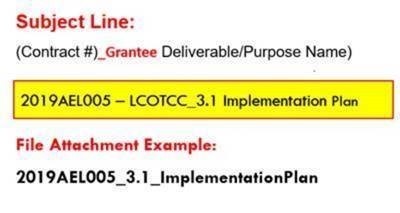 Due November 24, 2020 Pandemic Related Surveys (surveys opened on November 16th - due to Thanksgiving Holiday)Pandemic Related Deliverables using Core Grant:
https://www.surveymonkey.com/r/AELPandemicDeliverablesWII Grant Deliverables: https://www.surveymonkey.com/r/WIIDeliverablesUpcoming Bi-weekly Call Schedule Dates 
(Unless noted on the agenda. All calls 10:30 AM Central (9:30 AM Mountain)Thursday, December 3, 2020Thursday, December 17, 2020 (Tentative)